22 марта 2018 г. в школе  прошла научно-практическая конференция «Шаг в  науку». Мероприятие было проведено в соответствии с планом работы школы. В  мероприятии приняли участие обучающиеся 2-11 классов  и педагоги школы. Свои исследовательские проекты предоставили 28 школьников.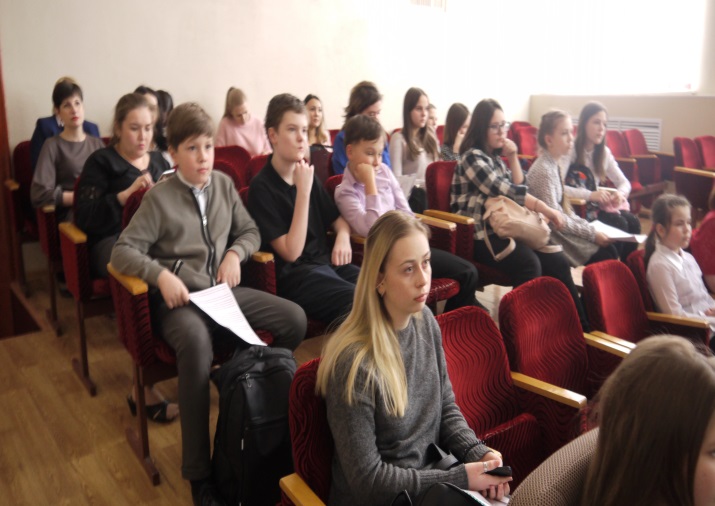 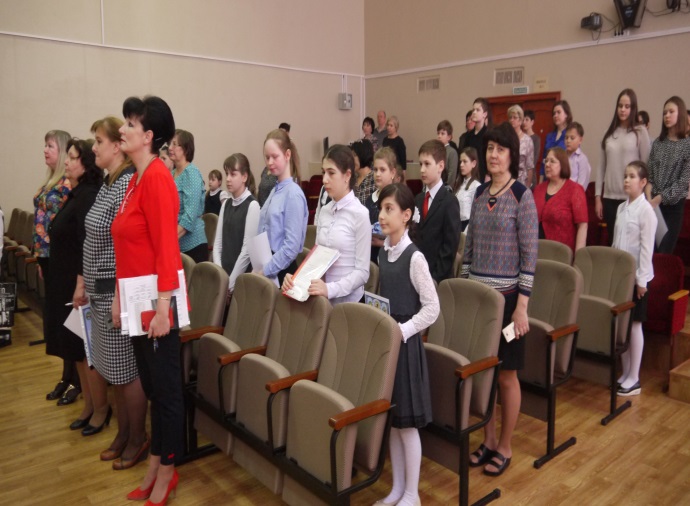 Организационный комитет  научно-практической конференции    С.С. Кондрахина – заместитель директора по методической работе.С.П.  Седова – руководитель творческой группы.С.Н. Галабурда -  заместитель директора по учебной  работе.обеспечил слаженную работу всех участников. Работа конференции осуществлялась в четырех  секциях, где  юные исследователи представили свои доклады. Работу секций оценивало компетентное жюри.Распределение участников конференции по секциям: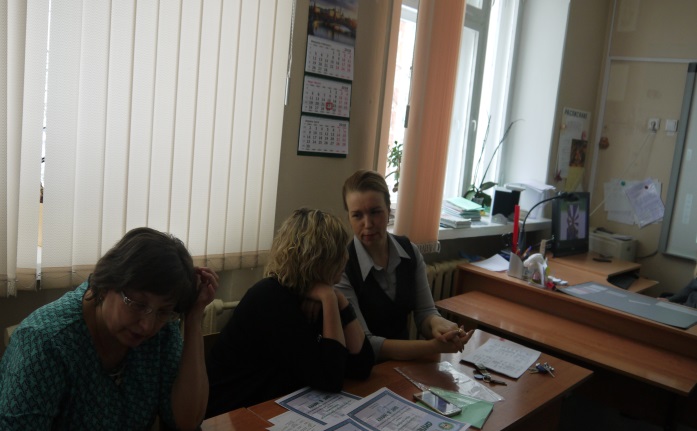 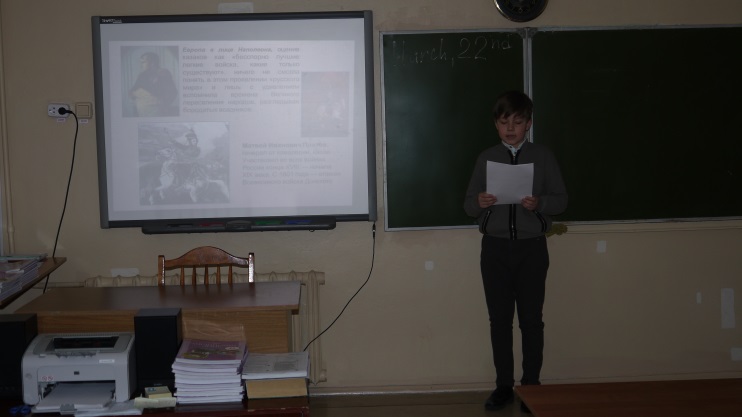 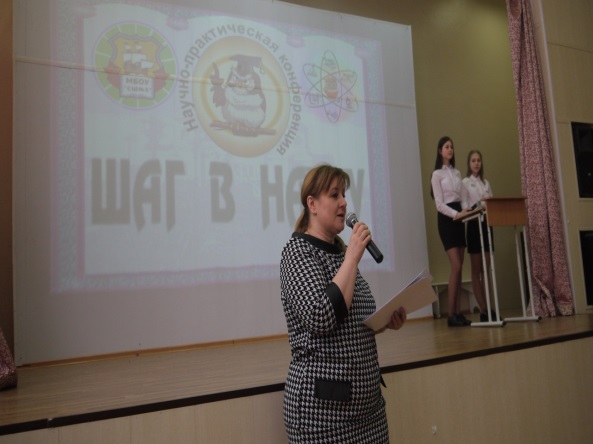 КАБИНЕТ 302.  Секция «История. Краеведение. Этнография»КАБИНЕТ 303.  Секция «Естественные науки, общественные гуманитарные науки».КАБИНЕТ 304. Секция «Лингвистика.  Культурология. Социология. Психология» КАБИНЕТ 213.  Секция «Первые шаги в науке.  Начальная школа»Результатом работы стало награждение трех авторов лучших работ в каждой секции, а также награждение номинантов в каждой секции. Ни одна работа не осталась незамеченной. Каждый участник был отмечен дипломом и призом за работу в рамках нашего мероприятия. Конференция стала важным этапом в подготовке педагогов и их воспитанников к городским интеллектуальным конкурсам и конференциям в апреле 2018 г. Все участники получили рекомендации, пожелания от членов жюри, ответили на вопросы слушателей.  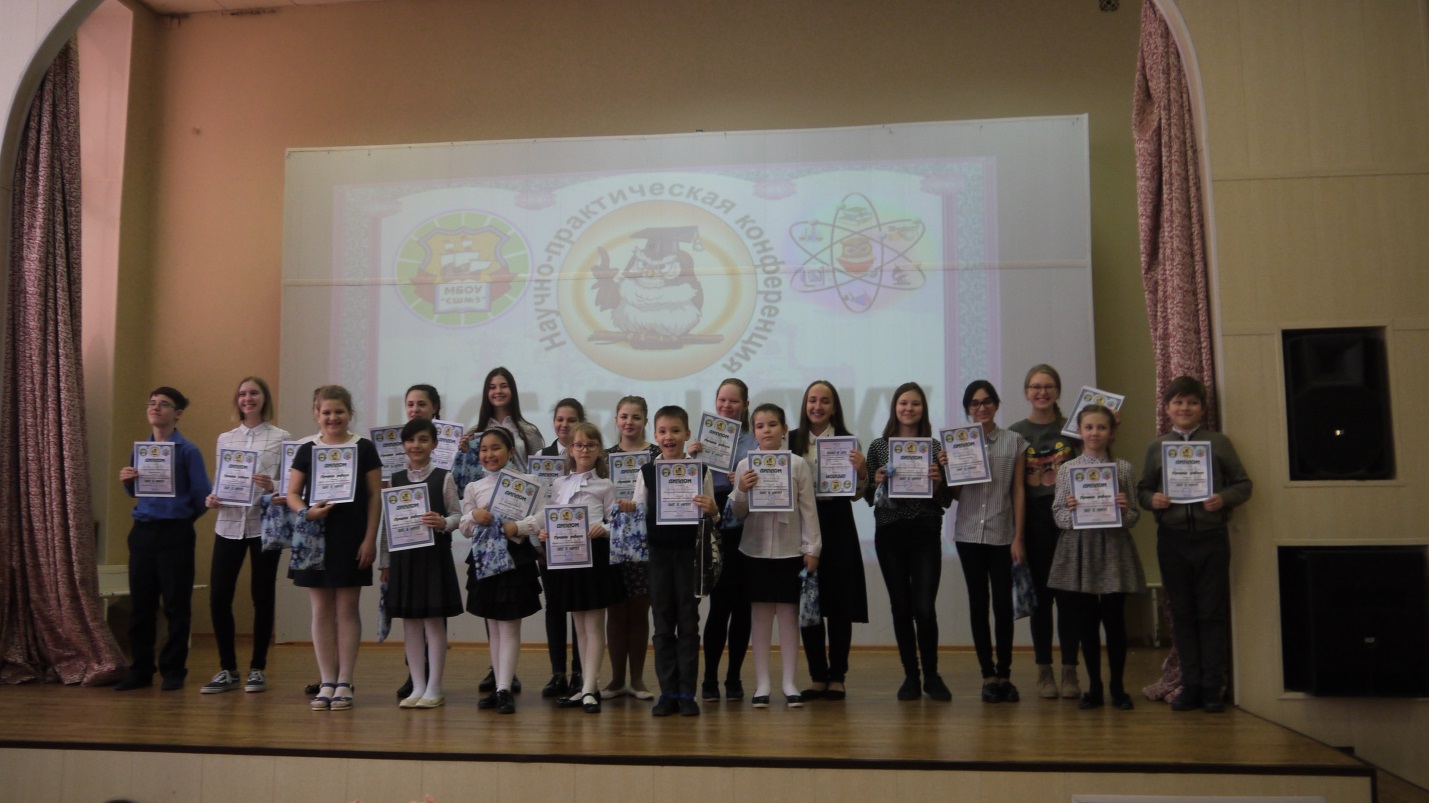 Желаем участников уверенных побед в предстоящих конкурсах, творческих успехов и активного стремления к новым знаниям!ФИО участникаНазвание работыРуководитель(подпись)КлассЧлены жюри1Дибирова  Анастасия «Да не прервется память наша». Возрождение школьного музея «Память», посвящённого победе советского народа в Великой Отечественной войне.Кучеренко Сергей Анатольевич8БШихова Р.А.Мясникова М.В.Седова С.П.Каменских В.А.2Матыгулина Яна  «Я пришел дать вам волю». Анархистский эксперимент Н.Махно.Кондрахина Светлана Станиславовна11АШихова Р.А.Мясникова М.В.Седова С.П.Каменских В.А.3Меджидова ЛейлаИмена прилагательные в названиях городов и поселков Нижневартовского районаСеничкина Сулпан Равилевна6ВШихова Р.А.Мясникова М.В.Седова С.П.Каменских В.А.4Мотыгуллина Алина«Подводный флот германской империи накануне первой мировой войны на начальном ее этапе».Сойкин Алексей Александрович9БШихова Р.А.Мясникова М.В.Седова С.П.Каменских В.А.5Мотыгуллина АлинаПроблема синтеза культур и генезис культуры Новой Испании XVI-XVII вв.Потимко Инна Валерьевна9БШихова Р.А.Мясникова М.В.Седова С.П.Каменских В.А.6.Веселый АлександрСлужение без холопства. История русского казачества.Потимко Инна Валерьевна5АШихова Р.А.Мясникова М.В.Седова С.П.Каменских В.А.7.Золоторенко ПолинаТри возраста советского ребенкаКондрахина Светлана Станиславовна7АФИО участникаНазвание работыРуководитель(прдпись)КлассЧлены жюри1Трофимова Екатерина Юрьевна    Тема "Влияние положения женщин в обществе на демографическую ситуацию в стране"Малахова Ольга Алексеевна10АКондрахина С.С.Потимко И.В..Бондаренко В.В.Франко Н.С.2Цоуфал Алексей Определение содержания витамина С в продуктах питанияМатренина Светлана Николаевна8ВКондрахина С.С.Потимко И.В..Бондаренко В.В.Франко Н.С.3Четина Софья Вклад ученых-географов в дело победы в Великой Отечественной войнеМатренина Светлана Николаевна8ВКондрахина С.С.Потимко И.В..Бондаренко В.В.Франко Н.С.4Шевчук Елена  Обогащение лексического состава английского языка в условиях двуязычияШевчук Эльвира Фаритовна7ВКондрахина С.С.Потимко И.В..Бондаренко В.В.Франко Н.С.5Биктимирова Алена Русские и хантыйские пословицы. Как говорят народы. Береговая Екатерина Евгеньевна5АКондрахина С.С.Потимко И.В..Бондаренко В.В.Франко Н.С.6Шеметова СофияРоль няни в формировании личностиМуслимова Фирдия Тукаевна6АКондрахина С.С.Потимко И.В..Бондаренко В.В.Франко Н.С.7.Беляева Светлана  «Лексико-семантические приемы реализации манипулятивного речевого воздействия на примере текстов англоязычных Интернет-СМИ»Кащаева Ольга Владимировна10АКондрахина С.С.Потимко И.В..Бондаренко В.В.Франко Н.С.ФИО участникаНазвание работыРуководитель(подпись)КлассЧлены жюри1Кузнецова Ксения«Вглубь поговорки»Седов Роман Геннадьевич11АНасирова С.Г.Губанова С.В.Береговая Е.Е.Надеина В.И.2Баталкина Валентина  «Домашнее ковроткачество»Лекаркина Елена Антонасовна5ВНасирова С.Г.Губанова С.В.Береговая Е.Е.Надеина В.И.3Белокопытова Александра Типичные  ошибки профессионального самоопределения учащихся. Кремлева Алена Александровна10БНасирова С.Г.Губанова С.В.Береговая Е.Е.Надеина В.И.4Белова Алина  Оценка старшеклассниками качеств личности героев и ее влияние на самовоспитание.Скляренко Ирина Аркадьевна8АНасирова С.Г.Губанова С.В.Береговая Е.Е.Надеина В.И.5Усатюк Евгения    Ментализм и уровень суггестивности школьникаФранко Наталья Сергеевна           7АНасирова С.Г.Губанова С.В.Береговая Е.Е.Надеина В.И.6Привалова Анастасия Влияние метода СОЭВУС на психические состояния школьникаФранко Наталья Сергеевна8АФИО участникаНазвание работыРуководитель(подпись)КлассЧлены жюри1Нагиева Нигар           «Медаль  «За отвагу». Судьба медали в наше время»Бондаренко Виктория Васильевна3АМуслимова Ф.Т.Феоктистова Н.В.Галабурда С.Н.Сеничкина С.Р.2Хворостовская Дарья «Учусь играя»Белоус Галина Леонидовна4БМуслимова Ф.Т.Феоктистова Н.В.Галабурда С.Н.Сеничкина С.Р.3Мухамедияров Тимур           «Влияние шума на слух человека»Каменских Виктория Аркадьевна2ГМуслимова Ф.Т.Феоктистова Н.В.Галабурда С.Н.Сеничкина С.Р.4Мамытбекова Анеля             «Были о пыли»Каменских Виктория Аркадьевна2ГМуслимова Ф.Т.Феоктистова Н.В.Галабурда С.Н.Сеничкина С.Р.5Серебренникова Варвара   Влияние пирамиды на рост и развитие растения.Мезенцева Елена Александровна2ВМуслимова Ф.Т.Феоктистова Н.В.Галабурда С.Н.Сеничкина С.Р.6Толмачева Екатерина «Маленькая батарейка – большой вред»Надеина Валентина Ивановна4ВМуслимова Ф.Т.Феоктистова Н.В.Галабурда С.Н.Сеничкина С.Р.7.Кондауров ИванКак делают искусственный снегФеоктистова Наталья Владимировна3ВМуслимова Ф.Т.Феоктистова Н.В.Галабурда С.Н.Сеничкина С.Р.8.Еникеева ЯнаЗрительные  тренажерыРябова Ирина Анатольевна2АМуслимова Ф.Т.Феоктистова Н.В.Галабурда С.Н.Сеничкина С.Р.